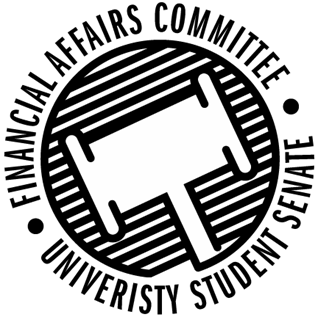 Meeting Agenda3:30 PM White Pine Room, Memorial Student Center50th Congress December 13th, 2019Call to OrderRoll CallWords of WisdomSenator PenoskeApproval of the Minutes 12-6-19Approval of the AgendaUnfinished Business New Business Rollover RequestsSSAReallocation RequestWrestling ClubNew Member TrainingSport Clubs Commission UpdateAnnouncements AdjournPresent Absent Excused Director GentzVice Chair Halbach Vice President JohnsonSenator DumkeSenator KleinschmidtSenator KorteSenator PenoskeXSenator ReindlAdvisor Lee 